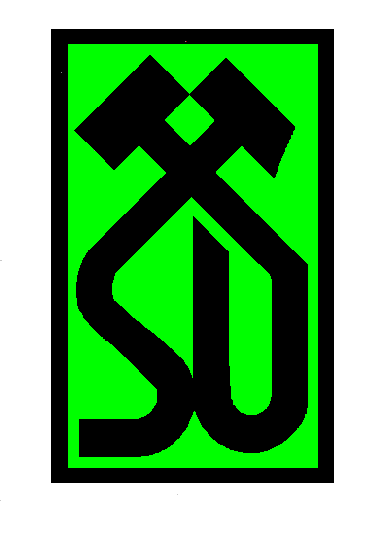 SOKOLOVSKÁ UHELNÁ, právní nástupce, a. s.1Staré náměstí 69, 356 01 SOKOLOV(zápis do obchodního rejstříku u Krajského soudu v Plzniv oddílu B ve vložce 980)IČ: 26348349Obecné podmínky používání platebních karet vydaných Klientům  Sokolovské uhelné, právní nástupce, a.s.Platební karta bude obstarána Obstaratelem Držiteli, který o to požádá, vyplní dotazník AML v souladu se zákonem 253/2008 Sb., a kterému bude žádost schválena vedoucím oddělení spořitelny. Na obstarání není právní nárok.Pracovník PS poskytne klientovi před navázáním obchodního vztahu nebo provedením obchodu mimo obchodní vztah informace o zpracování osobních údajů požadované podle právních předpisů upravujících ochranu a zpracování osobních údajů, včetně obecného upozornění na povinnost zpracovávat osobní údaje pro účely předcházení legalizaci výnosů z trestné činnosti a financování terorismu.Vydání platební karty typu VISA Electron (dále jen karty) ke karetnímu podúčtu k BVK Klienta zřízeného ”Smlouvou o zřízení a vedení účtu ” dochází na základě sepsání „Smlouvy o obstarání vydání platební karty ke karetnímu podúčtu k BVK Klienta “ mezi Klientem a pracovníkem podnikové spořitelny.Platební karta s magnetickým pruhem je majetkem Československé obchodní banky, a.s. (dále jen ČSOB) a SU, a.s., kartu Držiteli propůjčuje na základě Smlouvy s ČSOB.Úroky budou připisovány na karetní podúčet k BVK vždy ke konci kalendářního měsíce a zdaňovány podle platných obecně závazných daňových předpisů.Sankcí za čerpání prostředků na karetním podúčtu do nepovoleného debetu je úrok ve výši 35 % p. a. z debetní částky. Sankční částkou je podniková spořitelna (dále jen PS) oprávněna zatížit i jinou VK Držitele, kterou spravuje. Není-li částka nepovoleného debetu uhrazena do 10 dní od vzniku debetu je PS oprávněna zablokovat všechny VK Držitele, vedené u PS. Dále je oprávněna zablokovat platební kartu, vydanou k BVK Držitele případně předčasně ukončit její platnost a odebrat ji Držiteli. Rovněž je oprávněna započíst své pohledávky vůči mzdě nebo je vymáhat soudní cestou.Je-li při transakci platební kartou opakovaně zadán nesprávně PIN, je platební kartě z bezpečnostních důvodů automaticky dočasně omezena platnost pro transakce, u kterých je ověřován PIN. Plná funkčnost platební karty se obnoví automaticky zpravidla prvním dnem, kdy Držiteli vznikne nárok na čerpání nového limitu pro daný typ platební karty.Zadržení, ztráta, krádež kartyDržitel je povinen, v případě zadržení platební karty bankomatem, dostavit se neprodleně do pobočky peněžního ústavu nebo na poštu, která bankomat obsluhuje, se žádostí o vrácení zadržené platební karty (viz příloha č. 3, bod 45).Ztrátu nebo krádež domácí karty v tuzemsku, případně prozrazení PIN nahlásí Držitel neprodleně na telefonní číslo Call Centra ČSOB +420 495 800 111. Na základě sdělení jména, příjmení, rodného čísla, čísla karty a Obstaratele je zde provedena okamžitá blokace karty pro případ možného zneužití (viz příloha č. 3, bod 59 - 63).Držitel karty je povinen informovat ČSOB o ztrátě, odcizení nebo zneužití platební karty, a to ihned po zjištění uvedených skutečností. Pokud je hlášeno zneužití čísla platební karty, zajistí Klient karty neprodleně odevzdání platební karty v PS nebo ČSOB. Hlášení ztráty nebo odcizení platební karty je oprávněna podat i třetí osoba. Telefonické hlášení musí Držitel potvrdit písemně na nejbližším pracovišti PS, která následně toto odešle na PK Servis ČSOB. Za osobní ohlášení se považuje takové, o němž je v  PS sepsán záznam. Potvrzením ztráty nebo krádeže se platební karta dostane na stoplist. Držitel může současně požádat o vydání nové karty.Každé platební kartě, hlášené jako ztracené, odcizené nebo zneužité je z bezpečnostních důvodů trvale omezena platnost. SU, a.s. ani ČSOB nenesou odpovědnost za případné škody, které vzniknou Držiteli karty v důsledku trvalého omezení platnosti platební karty. Odpovědnost majitele účtu za transakce uskutečněné ztracenou, odcizenou nebo zneužitou platební kartou končí ihned po telefonickém oznámení (prostřednictvím telefonního čísla, které ČSOB za tím účelem Držiteli karty sdělila). Pokud však bylo při transakcích se ztracenou nebo odcizenou kartou použito PIN, odpovídá Držitel za všechny provedené transakce. Poplatky spojené s blokací a odblokováním karty hradí Držitel.Ukončením platnosti karty nezaniká Držiteli povinnost okamžitě vyrovnat všechny závazky plynoucí z používání platební karty v době její platnosti, ani případná odpovědnost za škodu.SU zpracovává osobní údaje po dobu trvání smluvního vztahu a dále po dobu 10 let od jeho ukončení. Po uplynutí této lhůty dojde k výmazu uchovávaných údajů a zničení dokladů.Tyto Obecné podmínky používání platebních karet vydaných Klientům SU, a.s. obsahují přílohy:č. 1)   Obchodní podmínky pro platební karty ČSOBč. 2) – Sazebník poplatků za používání platebních karet VISA Electron ČSOBObecné podmínky používání platebních karet vydaných Klientům Sokolovské uhelné, právní nástupce, a.s. nabývají platnosti dnem 1.11.2019.  Příloha č.2. nabývá platnosti a účinnosti dnem na nich uvedeným a jsou uvedeny na www.csob.cz a/nebo pobočkách banky. 